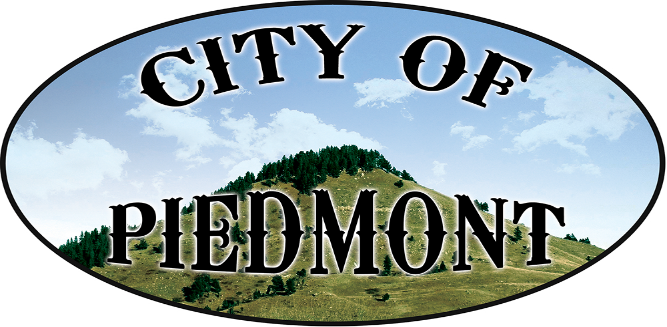 \111 2nd St. PO Box 101, Piedmont, SD /Piedmont1@rushmore.com/piedmontsd.comPhone 605-716-5495/Fax 605-716-6013NoticeThe Piedmont Board of Trustees will be having a Special Meeting on Tuesday, January 23rd at 6:30 p.m.at Piedmont City Hall. AgendaApprove BillsAdjournFollowing the Special Meeting the Planning Meeting will take place.                                         This institution is an equal opportunity provider.